Dear Applicant,Thank you for showing an interest in our Lunchtime Supervisor vacancy. We are in a very exciting point of a new journey for the school. We are in the process of becoming an academy and standalone primary. Our committed team of staff strive to bring out the best in our children and equip them with the skills they will need for the future. About the School Almondbury Primary, is currently part of an all through school, but will start the process of converting to a one form entry primary starting in September 2020.  It is located in Huddersfield in the village of Almondbury. The area is well served by motorways, with easy access to larger towns such as Leeds, Bradford, Huddersfield and Manchester. There are at present 265 children on roll organized in the primary. There are 10 classes which are a mixture of single aged and mixed age classes. The school site is going through an exciting refurbishment to develop some excellent indoor and outdoor facilities. On entry, a large number of children are below average in terms of their personal development, language and communication and knowledge and understanding of the world. The number of pupils is entitled to free school meals is roughly 50% of our pupils. There on average 10% of pupils for whom English is an additional language. We currently have on around 13% of pupils on our special needs register with a focus on developing this. Staff for September will comprise of Head teacher, Deputy head, English Lead, Maths Lead, Curriculum Lead, SENDCo and 5 FTE teachers. In addition, there is a wide range of clerical and classroom support (including special needs). We are now looking to appoint an enthusiastic, dedicated lunchtime supervisor to join our supportive team who work with the team to produce high standards and support the school in its next stage of development. Virtual visits to look around or a phone conversation with the future Head of Primary, Kate Eastwood, are warmly welcomed.We look forward to receiving your application and wish you every success.Yours sincerely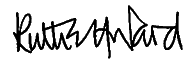 Ruth WardHeadteacher